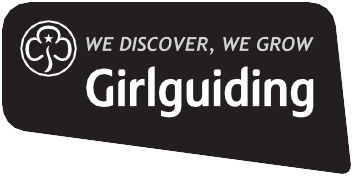 Expenses claim formPlease refer to the Expenses guidance notes on our website. Attach all corresponding receipts to this form. Full name …………………………………………………………………………. Membership number …………………………………………………………………………. Unit/level name ………………………………………………………………………….Return your completed form, plus receipts, to the unit leader. If returning the form electronically, include scans of your receipts. I confirm that all expenses submitted are for guiding purposes only.Signature 	DateAuthorised by	DateAlcohol cannot be reimbursed.Expense descriptionReceipt ()AmountTotalTotal